Регистрационный номер Сведения об участнике основного государственного экзамена для внесения в  РИСФамилияИмя   Отчество ТелефонАдрес эл.почты: Паспорт: серия                                 номер                                            Пол:         М        Ж  Дата рождения:                  ●                ●                              ;                               гражданство__________________Категория участника ОГЭ:                   Выпускник текущего года                                                    Директору МБОУ_____________________________________________________________________________________________ЗаявлениеПрошу включить меня в число участников единого государственного экзамена в  2022 году по следующим предметам (Приказ об утверждении расписания № 836/1481 от 17.11.2021г.):Прошу создать условия для сдачи ОГЭ с учетом состояния здоровья, особенностей психофизического развития:Документ, подтверждающий наличие ОВЗ:Согласие на обработку персональных данных прилагается.С Порядком проведения ГИА и с памяткой о правилах проведения ОГЭ в 2022 году ознакомлен (ознакомлена)Дата «_____»_______________2022 год                            _________________/________________                                                                                                               подпись                              Ф.И.О                                                Родители: ознакомлены и подпись__________________________________________________________Наименование учебного предметаОсновной периодОсновной периодОсновной периодОсновной периодОсновной периодНаименование учебного предметаОсновные дниОсновные дниРезервные дни (в случае задвоения предметов)Резервные дни (в случае задвоения предметов)резервный день 02.07.Наименование учебного предметаотметка (     )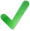 отметка (     )отметка (     )отметка (     )отметка ( )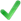 География07.0610.06.Литература10.06.Химия01.06.07.06Русский язык15.06Математика 24.05.История 01.06.Физика01.06.10.06Обществознание 27.05.Иностранный язык: английский, немецкий, французский20-21.05.Биология01.0607.06Иностранный язык, устно: Английский, немецкий, французский 16-17.06.Информатика и ИКТ07.06.10.06специализированная аудиторияпродление времени экзамена на 1,5 часа иное (указать):___________________Оригинал или заверенная в установленном порядке копия справки, подтверждающей инвалидностькопия рекомендации ПМПК